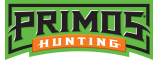 FOR IMMEDIATE RELEASEPrimos Wins BowHunterPlanet’s
Golden Arrow Award for Best BlindsFLORA, Miss. – October 26, 2021 – Primos Hunting, a pioneer in game calls and hunting accessories, has won a Golden Arrow award for best hunting blinds from BowHunterPlanet. The inaugural awards aim to recognize the BowHunterPlanet audience’s favorite brands across various categories and is decided by popular online voting.Primos boasts a wide range of ground blinds, including the new Double Bull Surroundview Double Wide and the Double Bull Surroundview Max, both of which give bowhunters maximum concealment as well as a 180-degree, one-way see-through view. As an added feature, a built-in sun visor maintains maximum vision when the sun is at its lowest at sunrise or sunset. The Double Bull Surroundview Stakeout is ideal for the mobile bowhunter, and comes in both 2-panel and 3-panel options for more or less concealment for multiple hunters. Set up and tear down is fast and easy, and built-in shooting ports give you clear lines of sight.To learn more about the Double Bull blinds or to check out other Primos products, visit Primos.com.About Primos HuntingPrimos Hunting, a Vista Outdoor brand, manufactures calls for elk, deer, turkey, predator and waterfowl as well as blinds, shooting accessories, game cameras, attractants and supplements, clothes, and other hunting accessories. Primos also produces the ever-popular video series “The TRUTH” and the television show “Primos’ TRUTH About Hunting.” For news and information, visit www.primos.com or follow us on Instagram at https://www.instagram.com/primos_hunting/ and Facebook at https://www.facebook.com/primoshunting/. Stream the Language on YouTube at www.youtube.com/user/PrimosHuntingVideo.Contact: Matt RiceSr. Manager Media RelationsPrimos(913) 689-3713Matt.rice@VistaOutdoor.comProduct Requests: Will FolsomPublic Relations AssociateSwanson Russell(402) 437-6404willf@swansonrussell.com###